勤 務 条	件 等 に 関	す る 証 明	願	年	月	日 	様（願出人） 住	所氏	名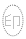 （生年月日　　	年	月	日）　続 柄下記のことについて（	）	の勤務先である福岡市役所（福岡市職 員共済組合）に提出する必要がありますので、証明願います。記採用にあたり上記のとおり雇用契約を締結したことを証明する。 　   年　　月　　日（事業主）住所氏名雇	用	期	間   年   月   日	～	　　   年   月   日	まで雇用期限の定め	有	・	無雇	用	区	分(1)正規職員	(2)臨時職員	(3)パート	(4)その他（	)給　与　区　分(1)月給制　　　　　　　円/月	(2)日給制　　　　　　　　円/日(3)時給制　　　　　　　円/時	(4)歩合制　　　　　　　　円月の勤務日 数日１日の勤務時間時間賞 与 の 有 無(1)有		円／年	(2)無交通費の有 無(1)有		円／月	(2)無その他の手 当(1)有		円／月	(2)無（手当名称：	）給与の支払 日毎月	日支払	（	日締め）